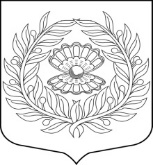                                                                                        Администрация 
                                                                  Нежновского сельского поселения
                                                                Кингисеппского муниципального района 
                                                                           Ленинградской области                                                                                             П О С Т А Н О В Л Е Н И Е.16.05.2024                                                                                                №  70                       В соответствии с областным законом Ленинградской области от  02.07.2003 г.  № 47-оз «Об административных правонарушениях», а также в соответствии с законом Ленинградской области от 22.10.2018 г № 101-оз «О прекращении осуществления органами местного самоуправления городских и сельских поселений Ленинградской области отдельных государственных полномочий в сфере административных правоотношений и внесении изменений в областные законы «О наделении органов местного самоуправления муниципальных образований Ленинградской области отдельными государственными полномочиями Ленинградской области в сфере административных правонарушений», областной закон от 27.06.2023 г. № 76-оз «О внесении изменений в областной закон «Об административных правонарушениях»1.Наделить полномочиями на составление протоколов об административных правонарушениях на территории Нежновского сельского поселенияГостину Наталью Александровну – исполняющего обязанности главы администрации Нежновского сельского поселения по следующим статьям Областного Закона Ленинградской области от 02.07.2003 г. № 47-оз :2.2; 2.2-1; 2,3; 2.10; 2.10-1; 2.10-2; 2.10-3; 2.11; 2.12; 2.13; 3.2; 3.1; 3.3; 3.5;3,7; 3.8; 4.2; 4.3; 4.4; 4.5; 4.6; 4.6-1; 4.7; 4.8; 4.9; 4.9-1; 4.10; 4.11; 4.11-1; 4.11-2; 4.12; 4.13; 4.14; 4.15 ; 5.14; ; 6.5; 7.2; 7.2-1;  2.6; 3.2; 7.2; 7.2-1; 7.6; 8.1; 9.1.2.Отменить постановление №155 от 29.08.2023 «О наделении должностных лиц администрации МО «Нежновское сельское поселение» полномочиями составлять протоколы об административных правонарушениях, выявленных на территории МО «Нежновское сельское поселение».3.Контроль за исполнением постановления оставляю за собой.И.о. главы администрации                                                                            Нежновского сельского поселения                                                                                              Н.А. Гостина О наделении должностных лиц администрации Нежновского сельского поселения полномочиями составлять протоколы об административных правонарушениях, выявленных на территории Нежновского сельского поселения